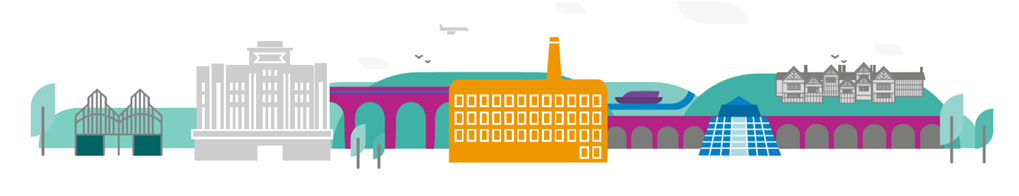 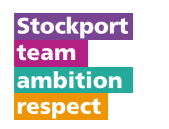 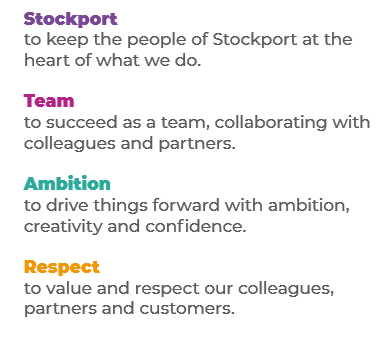 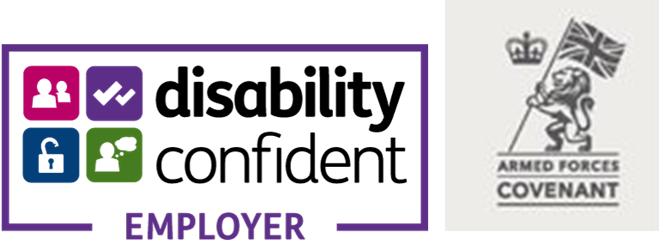 Main Purpose of the JobAn exciting opportunity has arisen for an apprenticeship placement to gain hands on experience in the built heritage sector whilst also learning vital project management skills. This fixed-term placement would suit someone who has a keen interest in heritage, wishes to obtain a wide range of skills and work experience, and is keen to gain a formal qualification in project management.   Rediscovering the Underbanks is an innovative five-year Townscape Heritage (TH) programme in the heart of Stockport’s historic town centre. The TH programme aims to bring the Underbanks back to life and reconnect people with its unique heritage. Rediscovering the Underbanks focuses on the repair and restoration of key historic buildings and the sensitive development of gap sites within a Conservation Area, as well as public realm improvements. Alongside this investment is an Activity Plan which includes a series of events and digital media that aim to increase the knowledge and appreciation of the unique history of the Underbanks. This community and business engagement are key to bringing people into the area. Rediscovering the Underbanks is led by Stockport Council and part-funded by the National Lottery Heritage Fund. There are a number of supporting partners and community groups involved, such as Stockport Heritage Trust and Totally Stockport.For more information see: www.rediscoveringtheunderbanks.co.ukThe post holder will provide day to day support to the Townscape Heritage Manager. At the outset a Personal Development Plan will be agreed that will set learning outcomes. This will include heritage, project management and individual development goals, as well as matching work areas to the apprenticeship course.  The post holder will be expected to work across a wide range of areas, providing generic project support but also leading on some elements, for example the Activity Plan, where appropriate. The post holder will gain practical ‘on the job’ work experience of the regeneration of a unique historic area whilst studying for a Level 4 Project Management Apprenticeship. This is a fixed term 20-month placement funded by the National Lottery Heritage Fund. You will be based within the wider Development and Regeneration Team but there will be opportunities to work with local heritage groups and other delivery partners.Key ResponsibilitiesAssist with budget management and associated grant processesLearn to develop and maintain working relationships with stakeholdersManage the project social media accounts Optimise technology and digital processes, such as supporting website developmentAssist with presenting data and in different formats to a variety of audiencesSupport heritage themed events and activitiesAssist with undertaking surveys of businesses, residents and visitors and other relevant indicators to be used in an on-going evaluationAssist with developing and / or improve a business processAssist with the grant making processAssist with the claim process and progress report submissionAssist with establishing and updating risk registersAssist in procuring products and servicesTo participate in required training programmesTo keep a detailed learning log or portfolio of your experience and trainingTo assist in evaluating your apprenticeshipTo work positively and inclusively with colleagues and customers so that the Council provides a workplace to deliver a service that does not discriminate against people on the grounds of their age, disability, gender reassignment, marriage, civil partnership, pregnancy, maternity, race, religion, belief, sex, or sexual orientation. To fulfil personal requirements, where appropriate, with regards to Council policies and procedures, standards of attendance, health, safety and welfare, customer care, emergency, evacuation, security and promotion of the Council’s priorities.Additional InformationThe responsibilities set out in this document, in the advert and any additional information are intended to provide a flavour of the work you will carry out. It is not possible to include everything you will be asked to undertake, and we expect all colleagues to work flexibly according to business needs and to enhance your own development. Your skills, abilities and training needs will be taken into account and discussed with you when any significant changes to your role are needed. In line with our flexible approach you may be required to work from home for a proportion of your time or from any of the Council's sites across the borough.The Council is an inclusive employer and holds the Disability Confident and Armed Forces Covenant accreditations. If you have a disability, we will support you by implementing reasonable adjustments to enable you to perform your role.About YouPlease use your application to tell us how well you meet the criteria listed below as these are the key skills, experience, technical expertise and qualifications needed to be successful in the role. We will then use all the information you provide in your application to help us decide whether you are shortlisted for interview. Any interview questions or additional assessments such as tests or presentations may also be broadly based on these criteria:To work to the Council’s values and behaviours by:Keeping the people of Stockport at the heart of what we doSucceeding as a team, collaborating with colleagues and partnersDriving things forward with ambition, creativity and confidence.Showing value and respect to our colleagues, partners and customers.Interest in and understanding of the historic built environmentAble to demonstrate problem solving skills Effective oral and written communication skillsGood interpersonal skills, including the ability to communicate to a wide range of people and groupsAbility to interpret plans, maps etc.Can demonstrate effective organisational skillsBasic awareness of project management techniquesBasic research and analysis skills, with an ability to interpret complex materialGood IT skills including experience with Excel, PowerPoint and WordGood social media skillsMust have a grade 4/5 (A*-C) in at least 5 GCSEs including English and MathsWillingness to participate in training programmes to support personal and professional developmentAbility to work on own initiative and as part of a teamSelf-motivated attitude to workTo meet Stockport Council’s standard of attendanceA willingness to be flexible in a changing environmentA willingness to work outdoors and go out on siteUnderstands and actively supports Stockport Council’s Diversity & Equality Policy.Role: Service Area:Development & RegenerationDirectorate:Salary Grade: